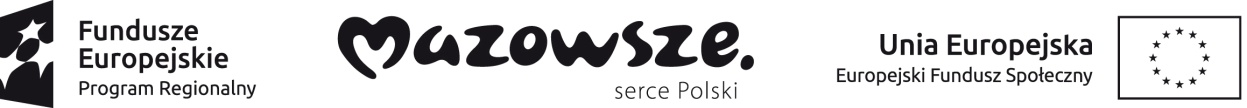 SPZZOZ.ZP/30/2018						Przasnysz, dn. 31.08.2018 r  Do wszystkich, którzy pobrali zapytanieDotyczy: zapytania ofertowego „Dostawa sprzętu rehabilitacyjnego – projekt                            RPMA.09.02.02-14-a293/18”`	Samodzielny Zespół Zakładów Opieki Zdrowotnej w Przasnyszu na zapytania udziela odpowiedzi: Pytanie 1Trener równowagi, 40 x 50 x 6 cm ma mieć formę poduszki czy podestu równoważnego?Odp: Zamawiający miał na myśli trener równowagi 40 x 50 x 6 cm w formie podestu równoważnego.Pytanie 2Czy to mają być typowe wałki rehabilitacyjne o podanych wymiarach z pianki obszyte materiałem skóropodobnym czy też wałki z samej twardej pianki bez obszycia?Odp: Zamawiający miał na myśli roler do masaży mięśniowo-powięziowego z twardej pianki.Pytanie 3Czy zestaw należy skompletować z podanych produktów? (obecnie nie ma w handlu przedstawionego produktu).Odp: Zamawiający wymaga zestawu do masażu mięśniowo-powięziowego skompletowanego w walizkę lub torbę sportową.Dotyczy pytania 2,3.Zamawiający miał na myśli produkt hipoalergiczny, bezzapachowy i wodoodporny o średnim stopniu twardości.Pytanie 4Czy dopuszczają Państwo złożenie oferty częściowej?Odp: Zamawiający wymaga złożenie oferty całościowejPytanie 5Czy dopuszczają Państwo drobne odstępstwa w wymiarach proponowanego sprzętu (np. długość mat 180 cm zamiast 200 cm)?Odp: Zamawiający wymaga mat 200cm.Pytanie 6Poduszka do ćwiczeń równoważnychMateriał: zamkniętokomórkowa, gładka faktura/profilowana (antypoślizgow3a), wymiary 41 x 50x 6 cm. Zastosowanie ćwiczenia poprawiające koordynację, równowagę, do korekcji wad postawy i poprawy czucia głębokiego. Chodzi o dysk czy o trener równowagi? Czy wymiary mają jakiś % zapasu?Odp: Zamawiający wymaga dysk o wymiarach jak w zapytaniu.Pytanie 7Czy dopuszczalne będzie aby tubingi miały zaczepy plastikowe a nie uchwyty? O jakie opory konkretnie chodzi, ponieważ są różne?Odp: Zamawiający dopuszcza  aby tubingi miały zaczepy plastikowe, po 10 szt. różnego oporu.Pytanie 8Czy jest możliwe przesłanie nam zdjęć poglądowych do produktów?Odp: Zamawiający nie posiada zdjęć sprzętu, na którym będą zabiegi. Jest to sprzęt drobny  (nie urządzenia), powszechnie stosowany w rehabilitacji. Jeżeli są jakieś wątpliwości do konkretnego sprzętu, można zadać pytanie w tym zakresie  Z poważaniem:Wałek  - przybór do masażu mięśniowo-powięziowego oraz automasażuWymiary:45cm , średnica 15cm. Wykonany z twardej pianki. Stosowany w ćwiczeniach równoważnych, masażu większych partii mięśniowych kkg, kkd i grzbietu, korekcji wad postawy i ćwiczeniach ogólnorozwojowych.8szt.Wałek  - przybór do masażu mięśniowo-powięziowego oraz automasażuWymiary: 90cm, średnica 15cm. Wykonany z twardej pianki. Stosowany w ćwiczeniach równoważnych, masażu większych partii mięśniowych kkg, kkd i grzbietu, korekcji wad postawy i ćwiczeniach ogólnorozwojowych.7sztWałek  - przybór do masażu mięśniowo-powięziowego oraz automasażuPodwójne kule do masażu-8cm i 12cm, wałek do masażu powięzi standard 30cm x 15cm- średnia twardość, płyta DVD z ćwiczeniami, plakatem i broszurą. Stosowany w celu rozluźnienia mięśni, korekcja wad postawy.1 zestaw walizka lub mała torba sportowa